Гранти “Море можливостей”(оголошення конкурсу із змінами)IREX прийматиме концепції проектів за оновленим запитом починаючи з 20 травня 2021р.програма «Мріємо та діємо»Назва можливості фінансування: 	Гранти “Море можливостей” Номер можливості фінансування:		 		 2021-ODYG-1Дата виходу оголошення: 		                                             25 лютого, 2021Кінцевий термін подання концептуального документу: 	Концепції проєктів приймаються на регулярній основі. «Мріємо та діємо» переглядатиме концепції раз на два місяці. Обраним заявникам буде запропоновано подати повні пропозиції.Кінцева дата закриття: 					  31 липня, 2021Надіслати концепції проєкту на: 	contact.mriemotadiemo@irex.org та вказати Гранти “Море можливостей” в темі листа 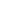 Мета цього оголошення – запросити до подачі концепції проєктів, які можуть бути підтримані через програму «Мріємо та діємо», що фінансується Агентством США з міжнародного розвитку (USAID). Потенційних заявників просимо подати короткі концептуальні описи проєктних ідей, які відповідають нижчезазначеним цілям програми «Мріємо та діємо» та сприяють розвитку лідерського потенціалу молоді (віком 10–35 років) і формують основану на цінностях українську ідентичність. Запропоновані заходи мають сприяти розширенню економічних можливостей для молоді, посиленню громадянської активності молоді, її соціальної згуртованості, просуванню різноманіття та включення недостатньо представлених груп, а також покращенню підходів до гендерної рівності та соціальної інклюзії (GESI) в орієнтованих на молодь програмах. Визначений географічний фокус для цього конкурсу включає всі регіони України без обмежень щодо географічного охоплення пропонованої діяльності, із наданням переваги проєктним ідеям, спрямованим на невеликі міста та сільську місцевість. IREX розгляне подані концептуальні описи проєктів, і невелика кількість заявників буде запрошена подати повні проєктні пропозиції. Запрошення подати повну пропозицію не означає, що подані проєкти будуть відібрані для фінансування.IREX надаватиме гранти, поки не буде досягнуто максимального бюджету для цього конкурсного оголошення, якщо надійде достатня кількість якісних пропозицій. Конкурс на отримання даних грантів буде відкритий до 31 липня 2021 р. Подані концепції проєктів розглядатимуться регулярно, кожних два місяці, починаючи з квітня 2021 р. Не виключено, що всі наявні кошти для цього конкурсного оголошення можуть бути розподілені на початку програми, якщо буде отримано достатню кількість якісних концепцій і проєктів. Тривалість пропонованих проєктів може становити від 6 до 12 місяців. Загальний обсяг фінансування, який доступний для цієї можливості, становить приблизно 300 000 доларів США. Верхній ліміт одного гранту становить 100 000 доларів США. Нижньої межі не встановлено, однак заявників заохочуємо подавати інноваційні проєкти меншого масштабу як пілотні, з можливістю розгляду їх продовження, якщо проєкти будуть успішними та продемонструють значні результати. IREX / «Мріємо та діємо» може вибрати повне або чатскове фінансування обраних заявок(-ки). Кількість грантів та обсяг доступного фінансування можуть бути змінені, і IREX / «Мріємо та діємо» зберігає за собою право не надавати жодних грантів за результатами розгляду отриманих концепцій.Цей запит вимагає від заявників пропозицій творчих та ефективних підходів до роботи з молодими українцями, спрямованих на забезпечення доступу до різноманітних економічних можливостей, отримання нових навичок, посилення їх ролі як лідерів громадянського суспільства, які просувають плюралізм та різноманітність і сприяють вирішенню проблем на рівні громади, як зазначено в розділі «Опис програми». Заявники можуть пропонувати проєкт нових ініціатив або масштабувати чи розвинути вже дійсні невеликі ініціативи, які продемонстрували успіх. Передбачається, що грантоотримувачі поділяться результатами діяльності та основними здобутими знаннями, а також поширюватимуть практики та висновки, отримані упродовж діяльності, серед широкої спільноти. IREX / «Мріємо та діємо» заохочує всіх заявників пропонувати нові та креативні ідеї. Перевага надаватиметься проєктам, заснованим на принципах позитивного розвитку молоді (PYD) та проєктам, що враховують підхід GESI.Заявки, що пропонують діяльність, яка не відповідає географічному фокусу, не розглядатимуться.Подати заявку можуть як існуючі організації з досвідом, так і нові організації або нові партнерства організацій. Концепції проєктів повинні описувати спроможність заявника успішно реалізувати пропонований проєкт.Розділ I – ОПИС МОЖЛИВОСТІ ФІНАНСУВАННЯА. Опис програми 
Контекст Програма “Мріємо та діємо” – 5-річна програма, спрямована на розвиток та підтримку молоді в Україні, створення сприятливого середовища, в якому молодь матиме можливість реалізувати свої мрії, ідеї та бачення розвитку країни. Використовуючи орієнтований на молоде покоління підхід – не для молоді, а разом з молоддю – програма сприяє молодіжним інноваціям, підприємництву, посиленню участі у прийнятті рішень у громадах та розв’язанні проблем на національному рівні, а також посилює потенціал української молоді бути рушійною силою плюралізму та поваги до різноманітності. «Мріємо та діємо» залучає молодь до розробки та реалізації проєктів та ініціатив, а також проводить дослідження, щоб на їх основі формувати молодіжну політику та рухатись до ефективних та стійких змін.До 2025 р. «Мріємо та діємо» охопить понад мільйон представників різноманітної української молоді для реалізації нормативних, поведінкових та інституційних змін на підтримку загальних цінностей прав людини, демократичних принципів та справедливості. Програма реалізується IREX у партнерстві з «Будуємо Україну Разом» (BUR), Центр «Розвиток КСВ» (CSR Ukraine), Міжнародним республіканським інститутом (IRI), Making Cents International (MCI) та Zinc Network.Концептуальний опис проєкту повинен продемонструвати, як пропонований проєкт підтримує одну або кілька цілей програми «Мріємо та діємо». Ціль 1: Розширення економічних можливостей через молодіжні інновації, підприємництво та готовність до розвитку кар’єри. Ціль 2: Збільшення залученості молоді до процесів ухвалення рішень і розв’язання проблем на національному та місцевому рівнях.Ціль 3: Посилення потенціалу української молоді бути рушійною силою плюралізму та поваги до різноманітності.Відповідно до цілей, пропоновані проєкти повинні робити внесок у досягнення таких результатів:Молодь має більш точне уявлення про професійні та кар'єрні напрямки, які краще відображають потреби різноманітних і зростаючих галузей.Соціальні та технічні навички молоді краще відповідають потребам роботодавців або готують їх до того, щоб стати більш успішними підприємцями.Молодь набуває навичок та досвіду шляхом стажування, професійного навчання, наставництва та коучингу. Молодь демонструє участь та інклюзивне лідерство через спільну економічну та / або громадянську діяльність, що об’єднує молодь із різним життєвим та професійним досвідом і / або сприяє соціальному підприємництву.Молодь демонструє вдосконалене розуміння ролі громадянина, громадянського сектору та принципів урядування в демократичному суспільстві, знає свої права та має інструменти для відстоювання їх шляхом навчання та практики.Широке прийняття серед молоді українського громадянства, основаного на цінностях та незалежного від етнічної чи мовної приналежності. Молодь звертає увагу і руйнує стереотипи, засновані на регіональних та інших, заснованих на ідентичності, відмінностях.Молодь більш конструктивно залучена в процеси прийняття рішень на місцевому, регіональному та національному рівнях.Молодь краще аналізує проблеми у своєму середовищі та знаходить необхідні ресурси для вирішення проблем громади.Молодь краще знає як знайти, проаналізувати, поставити під сумнів та критично оцінити інформацію (відрізнити факти від думок, визначити різні типи пропаганди, дезінформації та види маніпуляцій інформацією).Молодь знає принципи конфіденційності в Інтернеті та цифрового сліду, розуміє концепцію кібербезпеки (опір інтернет-шахрайству). Підвищує свою здатність ідентифікувати ботів і тролів та краще може ідентифікувати та протистояти кібер-знущанню. Молодь підвищує рівень знань в сфері авторського права і плагіату та дотримується відповідних принципів.IREX запрошує заявників подавати творчі, інноваційні, оригінальні концепції або такі, що засновані на провідних практиках та перевірених стратегіях. IREX може надати перевагу проєктам, що побудовані на принципах позитивного розвитку молоді (PYD), тобто визнання молоді як активу та включення внеску молоді в усі програмні заходи, починаючи від планування проєкту і завершуючи його впровадженням та моніторингом. Концепції повинні описувати, як саме будуть впроваджені принципи гендерної рівності та соціальної інклюзії (GESI), а витрати, пов'язані з GESI, мають бути зазначені в бюджеті.Успішні заявники, які отримають гранти, повинні будуть пройти навчання IREX щодо стандартів впровадження програми «Мріємо та діємо», запобігання сексуальній експлуатації та жорстокому поводженню (PSEA), захисту даних, GESI, ефективного фінансового та адміністративного управління та розробити відповідні політики для своїх організацій, якщо таких ще немає. Це додаткова до фінансування підтримка з розбудови потенціалу організації, яка буде обов’язковою частиною співпраці з програмою «Мріємо та діємо».IREX не підтримуватиме проєкти, пов’язані із таким:Молодіжні центри/простори. Благоустрій та урбаністика. Ремонтні та будівельні роботи.Розділ ІІ – ІНФОРМАЦІЯ ПРО ГРАНТВизначений розмір грантів  Загальний обсяг фінансування, який наразі доступний для цієї можливості, становить приблизно 300 000 доларів США на проєкти з максимальним строком до 12 місяців. Максимальна сума одного гранту не повинна перевищувати 100 000 доларів США. Нижньої межі немає, і заявникам пропонується подавати менші за масштабом інноваційні проєкти як пілотні, з можливістю розгляду їх продовження, якщо проєкти будуть успішними та продемонструють значні результати. IREX / «Мріємо та діємо» може вибрати повне або часткове фінансування обраних заявок(-ки). Кількість грантів та обсяг доступного фінансування можуть бути змінені, і IREX / «Мріємо та діємо» залишає за собою право не надавати жодних грантів у результаті цього запиту.Кількість грантів та обсяг наявного фінансування можуть змінюватися.Запланована дата початку надання грантів та термін виконання проєктівПриблизна дата початку надання фінансування проєктів, відібраних у 1-му раунді розгляду заявок - червень 2021 р. Кожен наступний раунд починається приблизно через 2 місяці після відбору переможних концепцій проєктів. З кожним переможцем IREX / «Мріємо та діємо» попередньо визначають дату початку фінансування після присудження гранту із терміном виконання до 12 місяців або більше, якщо це обґрунтовано в пропозиції.Тип грантуВідповідного до обсягу роботи запропонованого проекту та спроможності заявників, IREX / «Мріємо та діємо» визначить тип гранту для кожного переможця. Це може бути грант з фіксованим розміром, у якому фінансується виконання кожного етапу проєкту (Fixed Amount Award) або стандартний грант з регулярною виплатою коштів на проєктну діяльність відповідно до авансових запитів (Cost-reimbursable Award). З кожним грантоотримувачем IREX укладе угоду про отримання гранту, яка передбачатиме програмну та фінансову звітність відповідно до типу гранту.Розділ III- ІНФОРМАЦІЯ ПРО КРИТЕРІЇ ВІДБОРУТипи суб’єктів, які можуть подавати заявки Це запрошення на подання заявок є публічним, щоб гарантувати, що всі зацікавлені та кваліфіковані організації мають рівні можливості подати заявки на фінансування.Зареєстровані українські неурядові організації можуть подавати заявки. До таких організацій можуть належати, наприклад, фонди, неурядові організації різних рівнів, релігійні організації, громадські організації та спілки, громадські організації, афілійовані з державних навчальними установ, професійні асоціації та консорціуми з вищезазначених організацій. IREX / «Мріємо та діємо» заохочує підхід, який встановлює партнерські стосунки з декількома організаціями та розбудовує їхню спроможність підтримувати проєктну діяльність в майбутньому, після завершення грантового фінансування.Один заявник може подати більше однієї концепції. Номер DUNS. Зауважте, що якщо ви подаєте заявку з бюджетом проєкту понад 25 000 доларів США, ви повинні отримати номер DUNS, щоб мати змогу претендувати на фінансування.Потенційні нові партнериIREX / «Мріємо та діємо» активно заохочує до подання заявок потенційних нових партнерів.Власний внесокВласний внесок не є необхідним, але заохочується. Всі власні внески підлягають фінансовій звітності відповідно до тих самих стандартів та вимог, що і частка фінансування, надана IREX / «Мріємо та діємо».Розділ IV- ІНФОРМАЦІЯ ПРО ЗАЯВКУ ТА ПРОЦЕС ПОДАННЯ  Процес подання заявок IREX / «Мріємо та діємо» розглядатиме пропозиції в два етапи. Заявники повинні спочатку подати концептуальний опис проєкту (концепцію) обсягом не більше чотирьох сторінок до IREX / «Мріємо та діємо», перш ніж подавати повну проєктну пропозицію, якщо заявника про це попросять на нступному етапі відбору проєктів. Концепції повинні відповідати визначеним потребам цього запиту. Зверніть увагу на таке:Не подавайте повну проєктну пропозицію, якщо цього не вимагає IREX / «Мріємо та діємо». Їі зможуть подати лише відібрані заявники, з якими сконтактує IREX / «Мріємо та діємо» з запитом на повну пропозицію, інструкціями, і шаблонами документів. Концепція повинна подаватися відповідно до інструкцій, наведених у розділі IV (B) нижче.Концепція проєкту На першому етапі всі зацікавлені заявники повинні подати коротку технічну концепцію проєкту, обсягом не більше чотирьох сторінок, яка є конкретною, завершеною та стислою. Концептуальний опис проєкту повинен продемонструвати можливості заявника досягти цілей проєкту і показати, як запропонований проєкт долучається до виконання цілей програми. Заявники, розробляючи концептуальний документ, повинні враховувати інструкції, перелічені в наступному розділі.Концепції розглядатимуться на відповідність умовам конкурсного оголошення, заявленій тематиці та очікуваним результатам, а також рівню залучення молоді до розробки та впровадження проєктів, і креативності запропонованого підходу. Заявники повинні чітко продемонструвати, як запропонована ними робота сприятиме досягненню цілей IREX / «Мріємо та діємо» (перелічених вище).Інструкції до описів концепцій проєктів Концепції слід подати написані шрифтом Arial 11 та з позначенням номерів сторінок, назви організації заявника та номером конкурсного оголошення. Підготуйте опис концепції проєкту у такому форматі:Титульна сторінка (1 сторінки) із зазначенням такої інформації: Номер конкурсного оголошення  Назва та адреса організації-заявника; Тип організації (наприклад, комерційна, некомерційна, університет, тощо);Контактна особа (ім'я основного контакту; дійсний номер телефону, електронна адреса);Назви інших організацій (федеральних та нефедеральних, а також будь-яких інших офісів USAID), яким ви подаєте та / або подали заявку, та / або які фінансують запропоновану проєктну діяльність; іПідпис уповноваженого представника заявника.2- Технічний підхід (не більше двох сторінок): Цей розділ повинен описувати зміст пропонованої проєктної діяльності, обрані цілі й очікувані результати з розділу I цього документа, та має включати:Стислу назву та цілі запропонованої діяльності;Постановку проблеми, теорію змін, завдання та обсяг робіт, які слід виконати, щоб досягти результатів, тривалість і географія діяльності, очікувані результати та інформацію про те, як саме запропонована діяльність допоможе досягти цілей IREX / «Мріємо та діємо».Як підходи до гендерної рівності та соціальної інклюзії (GESI) будуть вбудовані у запропонований проект.Чи і як саме молодь відіграватиме активну роль у розробці та реалізації проєкту.Тип підтримки, яку заявник запитує від IREX / «Мріємо та діємо» (наприклад, кошти, приміщення, обладнання, матеріали, кадрові ресурси тощо).3 - Допоміжна інформація (не більше 1 сторінки):а. Загальний бюджет проєкту з вказанням обсягу основних статей, але без деталізації по статтях. Наприклад, витрати на персонал, проєктна діяльність, матеріали / обладнання, адміністративні / непрямі витрати, власний матеріальний чи нематеріальний внесок (якщо пропонується), внесок партнерів (якщо є) тощо. Непрямі витрати дозволяються на рівні до 10% або відповідно до узгодженого рівня непрямих витрат (NICRA) для вашої організації, якщо ваша організація його має. b. та короткий опис попередньої роботи або досвіду заявника, а також потенційного або наявного партнера (-ів). Концепції слід надсилати на електронну адресу contact.mriemotadiemo@irex.org  із зазначенням Гранти ”Море можливостей” в темі листа.IREX / «Мріємо та діємо» зв’яжеться з обраними заявниками для запрошення надіслати повну пропозицію на основі інформації, наданої в концепції.Подання повних проєктних заявокЯкщо концептуальний документ буде схвалено, IREX / «Мріємо та діємо» зв’яжеться із заявниками та надасть інструкції та шаблони для заповнення заявки. Молодіжна консультативна рада «Мріємо та діємо» братиме участь в оцінюванні концепцій.Концепції будуть оцінюватися протягом квітня 2021 року, а потім регулярно - кожних два місяці.  Не подавайте повну пропозицію, якщо цього не вимагає IREX / «Мріємо та діємо». Тільки після отримання позитивних відгуків про концепцію заявнику буде запропоновано скласти повну пропозицію для розгляду IREX / «Мріємо та діємо» на основі інструкцій, наданих IREX / «Мріємо та діємо». Повні заявки оцінюватимуться відповідно до критеріїв, викладених нижче.Розділ V – ОЦІНЮВАННЯ КОНЦЕПЦІЙ Критерії оцінювання концепцій проєктів Концептуальні описи проєктів будуть розглянуті у відповідності до запиту, доречності тематики та креативності. Оцінювання концепцій проєктів та проводитиметься за такими критеріями:Відповідність цілям програми «Мріємо та діємо» Креативність та інноваційністьМасштабованість ідеї Соціальний вплив на молодь Сталість результатів впровадження ідеїКритерії оцінювання повних заявокПовні заявки, які запитуватимуться у попередньо відібраних заявників, оцінюватимуться за такими критеріями:1. Технічний підхід – 72 балиВідповідність цілям програми – 12 балівКреативність та інноваційність – 12 балівМасштабованість ідеї  – 12 балівСоціальний вплив на молодь – 12 балівСталість результатів проєкту – 12 балівВпровадження гендерної рівності та соціальної інклюзії (GESI)  - 12 балів2. Результати минулого періоду / організаційна спроможність – 20 балівДосвід організації в подібних проектах – 10 балівНаявність кваліфікованого персоналу для виконання проєкту – 10 балів3. Реалістичність та ефективність проєкту – 8 балівОбґрунтованість витрат – 8 балівРозділ VI – ІНША ІНФОРМАЦІЯIREX / «Мріємо та діємо» не приймає питання стосовно концепцій. Просимо заявників подавати концепції відповідно до свого розуміння та інтерпретації умов цієї можливості фінансування. Подані концепції не рецензуються. IREX / «Мріємо та діємо» не надаватиме заявникам відгуків та/або аналізу поданих концепцій.Оголошення цього запиту на концепції не гарантує надання гранту або зобов'язання з боку IREX, а також не зобов'язує IREX / «Мріємо та діємо» оплачувати витрати, понесені заявником під час підготовки та подання концепції.IREX зберігає за собою право фінансувати будь-яку або жодну з поданих заявок. Крім того, IREX зберігає за собою право не присуджувати грантів за результатами цього запиту на концепції.